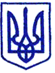 КИЇВСЬКА МІСЬКА РАДАII СЕСIЯ IX СКЛИКАННЯРІШЕННЯ_________№___________                                                                                                               ПРОЄКТПро внесення змін до рішення Київської міської ради від 15 червня 2023 року№ 6505/6546 «Про деякі питання функціонування секторів для почесних поховань, відведених на міських кладовищах»(зі змінами, внесеними рішеннями Київської міської ради від 13 липня 2023 року № 6909/6950та від 9 листопада 2023 року № 7288/7329)Відповідно до законів України «Про місцеве самоврядування в Україні», «Про поховання та похоронну справу», «Про благоустрій населених пунктів», Порядку утримання кладовищ та інших місць поховань, затвердженого наказом Державного комітету України з питань житлово- комунального господарства від 19 листопада 2003 року № 193, зареєстрованим в Міністерстві юстиції України 08 вересня 2004 року за № 1113/9712, враховуючи розпорядження начальника Київської міської військової адміністрації від 20 грудня 2023 року № 1076 «Про відведення сектору для почесних поховань загиблих (померлих) Захисників та Захисниць України на Бортничанському кладовищі», з метою вшанування пам'яті загиблих Захисників та Захисниць України, підтримки членів їх сімейВИРІШИЛА:Пункт 1 рішення Київської міської ради від 15 червня 2023 року №6505/6546 «Про деякі питання функціонування секторів для почесних поховань, відведених на міських кладовищах» (зі змінами, внесеними рішеннями Київської міської ради від 13 липня 2023 року № 6909/6950 та від 9 листопада 2023 року № 7288/7329) після слів «Військового кладовища,» доповнити словами «ділянок 4 та 4а Бортничанського кладовища,».Оприлюднити це рішення в установленому порядку.Контроль за виконанням цього рішення покласти на постійну комісію Київської міської ради з питань житлово-комунального господарства та паливно-енергетичного комплексу. Київський міський голова	Віталій КЛИЧКОПОДАННЯ:Депутати Київської міської ради                                                                                                  Віталій ПАВЛИК                                                                                                 Андрій ЗАДЕРЕЙКО                                                                                                Олександр БРОДСЬКИЙ                                                                                                Юрій ТИХОНОВИЧ                                                                                                Тарас КРИВОРУЧКОПОГОДЖЕННЯ:Постійна комісія Київської міської ради з питань житлово-комунального господарства тапаливно-енергетичного комплексуГолова постійної комісії 		    Олександр БРОДСЬКИЙСекретар постійної комісії  	Тарас КРИВОРУЧКОНачальник управління  правовогозабезпечення діяльності Київради 			           Валентина ПОЛОЖИШНИК